The City School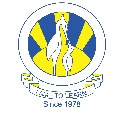 North Nazimabad Boys CampusSecond Monthly Test Session 2019 – 20Class - 9Time: 35 Minutes 			                           Add Math			            		 Marks 20Name: ___________________		           Sec: ______		      Date: ______________Q1       (a)       Solve the equation lg(x + 12) = 1 + lg(2 – x).                                                                         [3](b) lg(5x + 10) + 2 lg3 = 1 + lg(4x + 12),                                                                                       [4]Q2 Given that p =   3 + 1 ,  express in its simplest surd form,3 – 1(i)   p,                                                                                                                                                     [3](ii)   p –1–p.                                                                                                                                              [2]Q3 (i)  Given that 2x–3 82y–3 = 16x–y, show that 3x + 2y = 6.                                                                 [4](ii)   Given also that      5y      = 25, find the value of x and of y.                                                   [4]125x